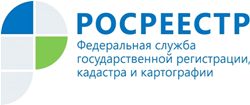 Управление Росреестра по Республике АдыгеяИсправление ошибки, допущенной при регистрации объекта недвижимости В состав сведений Единого государственного реестра недвижимости (далее – ЕГРН) входит следующая информация: описание объекта недвижимого имущества (кадастровый номер, технические характеристики, адрес); личные данные правообладателя; дата и основание возникновения права собственности; информация о зарегистрированных обременениях на недвижимость.Соответственно, в каждом блоке указанной информации могут возникать ошибки, которые носят технический характер (описка, неточность и т.д.) или существенный характер (недостоверные характеристики и т.д.).В соответствии со ст. 61 Федерального закона от 13.07.2015 № 218-ФЗ «О государственной регистрации недвижимости» (далее - Закон о регистрации), ошибки могут быть техническими или реестровыми, в зависимости от этапа, на котором произошло искажение информации.Техническая ошибка (описка, опечатка, грамматическая или арифметическая ошибка либо подобная ошибка) может быть допущена органом регистрации прав при осуществлении государственного кадастрового учета и (или) государственной регистрации прав и привести к несоответствию сведений, содержащихся в ЕГРН, сведениям, содержащимся в документах, на основании которых вносились сведения в ЕГРН. Примером наиболее распространенных технических ошибок являются неточности при заполнении личных данных правообладателя и технических характеристик объекта недвижимости.Если исправление технической ошибки не влечет за собой прекращение, возникновение или переход права собственности, она исправляется в следующих случаях:по решению государственного регистратора прав в течение трех рабочих дней со дня обнаружения технической ошибки в записях;после получения от любого заинтересованного лица заявления об исправлении технической ошибки в записях с приложением документов подтверждающих выявленные несоответствия;на основании вступившего в законную силу решения суда об исправлении технической ошибки в записях в случаях, если существуют основания полагать, что исправление технической ошибки в записях может причинить вред или нарушить законные интересы правообладателей или третьих лиц, которые полагались на соответствующие записи.Во всех случаях, орган регистрации прав в течение трех рабочих дней со дня исправления технической ошибки в записях уведомляет соответствующих участников отношений, возникающих при государственной регистрации прав, об исправлении технической ошибки в записях.